Vadovaudamasi Lietuvos Respublikos vietos savivaldos įstatymo 16 straipsnio 2 dalies 31 punktu, Lietuvos Respublikos paramos būstui įsigyti ar išsinuomoti įstatymo 14 straipsnio 4 dalimi, Lietuvos Respublikos valstybės ir savivaldybių turto valdymo, naudojimo ir disponavimo juo įstatymo 6 straipsnio 5 punktu, Žemės, esamų pastatų ar kitų nekilnojamųjų daiktų pirkimų arba nuomos ar teisių į šiuos daiktus įsigijimų tvarkos aprašo, patvirtinto Lietuvos Respublikos Vyriausybės 2017 m. gruodžio 13 d. nutarimu Nr. 1036 „Dėl Žemės, esamų pastatų ar kitų nekilnojamųjų daiktų pirkimų arba nuomos ar teisių į šiuos daiktus įsigijimų tvarkos aprašo patvirtinimo“, 10.1 papunkčiu, 67 punktu ir atsižvelgdama į Butų pirkimo komisijos 2021 m. gruodžio 13 d. protokolą Nr. 8, Pagėgių savivaldybės taryba n u s p r e n d ž i a:		1. Pirkti socialinio būsto fondo plėtrai:	1.1. už 10 300 (dešimt tūkstančių tris šimtus) Eur butą, kurio unikalus Nr. 8891-9003-5012:0001, bendras plotas − 36,59 kv. m, su bendro naudojimo patalpomis, pažymėtomis a-1 (1/4 iš 8,96 kv. m), a-2 (1/4 iš 6,92 kv. m), esantį pastate, kurio unikalus Nr. 8891-9003-5012, žymėjimas plane 1A1p ir 25/100 ūkinio pastato, kurio unikalus Nr. 8891-9003-5023, užstatytas plotas − 198,00 kv. m, žymėjimas plane 3I1p, registro Nr. 50/101529, kadastro duomenų fiksavimo data 1992-12-20, adresu: Grigolaičių k. 2-1, Pagėgių sen., Pagėgių sav.;	1.2. už 9 000 (devyni tūkstančiai) Eur butą, kurio unikalus Nr. 8893-0001-5019:0008, bendras plotas − 29,49 kv. m, esantį pastate, kurio unikalus Nr. 8893-0001-5019, žymėjimas plane 1A2p, registro Nr. 50/65816, kadastro duomenų fiksavimo data 2002-12-30, adresu: Vytauto g. 5-8, Pagėgių m.	2. Įpareigoti Savivaldybės administracijos Turto ir ūkio skyriaus vedėją Laimutę Šegždienę, notariškai įgaliotą Savivaldybės administracijos direktoriaus 2021 m. rugsėjo 15 d.   įgaliojimu (notaro Nr. 4436), pasirašyti pirkimo − pardavimo sutartį ir perdavimo − priėmimo aktą.   	3. Sprendimą paskelbti Pagėgių savivaldybės interneto svetainėje www.pagegiai.lt.	Šis sprendimas gali būti skundžiamas Lietuvos Respublikos administracinių ginčų komisijos Klaipėdos apygardos skyriui (H. Manto g. 37, 92236 Klaipėda) Lietuvos Respublikos ikiteisminio administracinių ginčų nagrinėjimo tvarkos įstatymo nustatyta tvarka arba Regionų apygardos administracinio teismo Klaipėdos rūmams (Galinio Pylimo g. 9, 91230 Klaipėda) Lietuvos Respublikos administracinių bylų teisenos įstatymo nustatyta tvarka per 1 (vieną) mėnesį nuo sprendimo paskelbimo ar įteikimo suinteresuotam asmeniui dienos. Savivaldybės meras				                 Vaidas Bendaravičius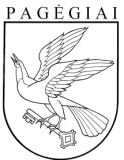 Pagėgių savivaldybės tarybasprendimasdėl butų pirkimo socialinio būsto fondo plėtrai2022 m. sausio 27 d. Nr. T-5Pagėgiai